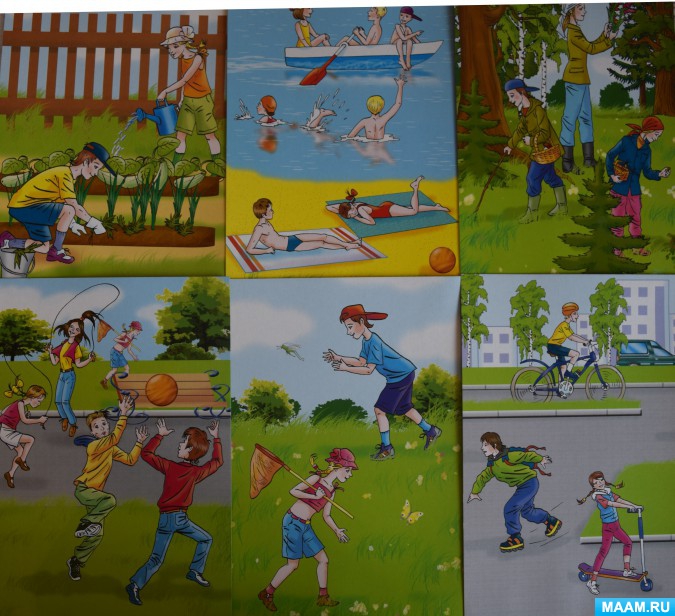 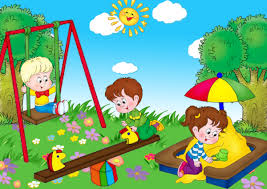 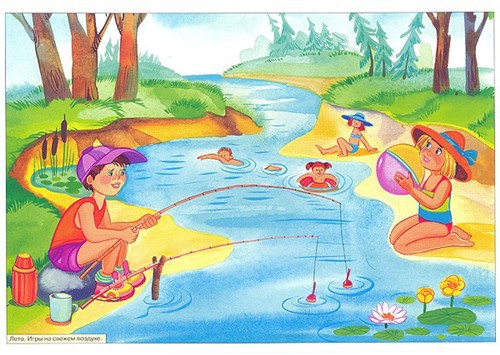 ЛЕТНИЕ КОРОТКИЕ СТИХИ ДЛЯ ДЕТЕЙ                  Тимофей Белозеров   ЛЕТНЯЯ ПЕСЕНКА Опять смеется лето В открытое окно, И солнышка, и света Полным, полным-полно!Опять трусы и майки Лежат на берегу, И нежатся лужайки В ромашковом снегу!                   Ирина Токмакова    ЛЕТНИМ УТРОМ Тихо, тихо, ни души,Только шепчут камыши,Только плавают неслышноКраснопёрки и ерши.Не спеши, не мельтеши,Свежим ветром подыши,Летним утром возле речкиЗори больно хороши!Гайда Лагздынь                ЖАРКО Встало солнышко пораньше,Искупалося в рекеИ уселось на лужайке –На зеленом бугорке.Темно – алые гвоздикиНакалились докрасна!Загорела на припекеОдноногая сосна.Зарумянилась малина,Раскраснелся в поле мак.В камышах кричат лягушки:— Жарко как! Жарко как!                     Евгения Трутнева               ЛЕТОЕсли в небе ходят грозы,Если травы расцвели,Если рано утром росыГнут былинки до земли,Если в рощах над калинойВплоть до ночи гул пчелиный,Если солнышком согретаВся вода в реке до дна,Значит, это уже лето!Значит, кончилась весна!               Ольга Высотская    ОДУВАНЧИКУронило солнце Лучик золотой. Вырос одуванчик Первый, молодой. У него чудесный Золотистый цвет. Он большого солнца Маленький портрет. 